1 point sera attribué au soin apporté à la copieI- L'élimination du CO2 de l'organisme /10 points1- Je réalise un schéma légendé de l'alvéole pulmonaire.                   / 4 points2- A partir du tableau ci-dessous, je complète le schéma en plaçant la teneur en CO2 dans l'air expiré et inspiré et la quantité de CO2 dans le sang entrant et sortant de l'alvéole pulmonaire.             / 4 pointsTableau indiquant les teneurs en CO2 dans l'air inspiré et expiré et les quantités de CO2 dans 100 mL de sang.3- Je complète le schéma par des flèches pour indiquer les échanges gazeux de CO2 entre l'air alvéolaire et le sang.                / 2 pointsII- L'élimination des autres déchets / 9  points1- Je légende le schéma ci-dessous :               /5 points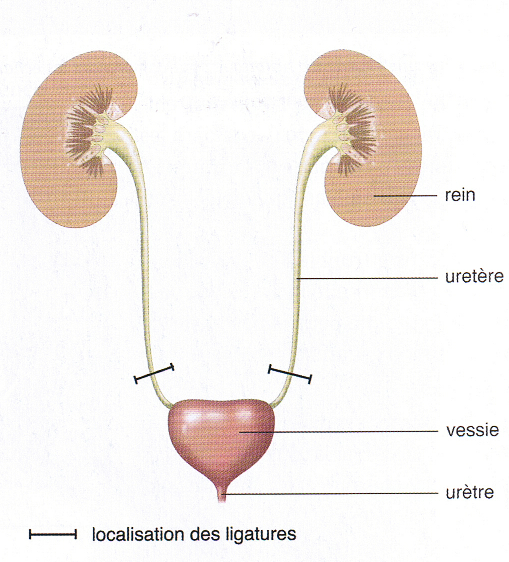 2- J’explique en quelques phrases le trajet suivi par l'urine.            /3 point3-Je dis  où est fabriqué l'urine?             /1 point1 point sera attribué au soin apporté à la copieI- L'élimination du CO2 de l'organisme /10 points1- Je réalise un schéma légendé de l'alvéole pulmonaire.                   / 4 points2- A partir du tableau ci-dessous, je complète le schéma en plaçant la teneur en CO2 dans l'air expiré et inspiré et la quantité de CO2 dans le sang entrant et sortant de l'alvéole pulmonaire.             / 4 pointsTableau indiquant les teneurs en CO2 dans l'air inspiré et expiré et les quantités de CO2 dans 100 mL de sang.3- Je complète le schéma par des flèches pour indiquer les échanges gazeux de CO2 entre l'air alvéolaire et le sang.                / 2 pointsII- L'élimination des autres déchets / 9  points1- Je légende le schéma ci-dessous :               /5 points2- J’explique en quelques phrases le trajet suivi par l'urine.            /3 point3-Je dis  où est fabriqué l'urine?             /1 pointContrôle de connaisances n°8 : L'élimination des déchets de l'organisme.Teneur en CO2 (%)Teneur en CO2 (%)Quantité de CO2 dans 100 mL de sang (mL)Quantité de CO2 dans 100 mL de sang (mL)Air inspiréAir expiréSang entrantSang sortant0.034.55349Contrôle de connaisances n°8 : L'élimination des déchets de l'organisme.Teneur en CO2 (%)Teneur en CO2 (%)Quantité de CO2 dans 100 mL de sang (mL)Quantité de CO2 dans 100 mL de sang (mL)Air inspiréAir expiréSang entrantSang sortant0.034.55349